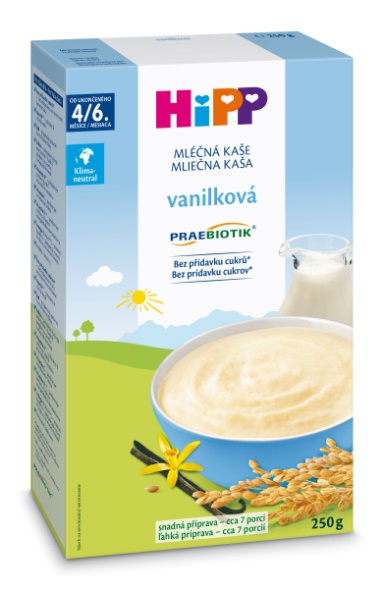 CZ2951-03
EAN: 4062300399969Mléčná první kaše PRAEBIOTIK® vanilková250 g, od ukončeného 4. měsíce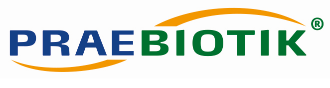 PRAEBIOTIK®bez přídavku cukrů – obsahuje pouze přirozeně se vyskytující cukry, nedoslazováno ani ovocnými koncentráty bez lepkuvápník* – přispívá k vývoji kostíjód – přispívá k správné funkci štítné žlázy železo – přispívá k vývoji poznávacích funkcí, podporuje tvorbu červených krvinek vitamín A*  – přispívá ke správné funkci imunitního systémuvitamín C – podporuje vstřebávání železa vitamín B1* – podporuje správnou funkci energetického metabolismuomega-3 (ALA – kyselina alfa-linolenová) – mastné kyseliny – podporují rozvoj mozku a nervových buněk kvalitní obiloviny extrakt z Bourbonské vanilkybez umělých aromat, barviv a konzervačních látek*snadná příprava – obsahuje cca 7 porcí*dle zákona                                  Příprava:
Pro přípravu převařte vždy čerstvě pitnou vodu určenou pro kojence a nechte zchladnout na teplotu cca 50 °C. Doporučené množství výrobku (podle Dávkování na obale) smíchejte s doporučeným množstvím převařené vody a dobře promíchejte. Nechte odstát, dokud kaše nezíská požadovanou konzistenci (cca 1 minutu). Před podáváním přezkoušejte teplotu. Množství vody a kaše v prášku zvolte podle věku a potřeby dítěte (podle údajů uvedených v tabulce Dávkování). Každé dítě je jiné a tak může být i počet denních porcí kaše rozdílný. Složení:MLÉČNÁ syrovátka, rýžová krupice 30 %, sušené odtučněné MLÉKO 13 %, rostlinné oleje (slunečnicový, řepkový), kukuřičná mouka, galaktooligosacharidy z LAKTÓZY (z MLÉKA), uhličitan vápenatý, extrakt z Bourbonské vanilky, kyselina L-askorbová (vitamín C), fosforečnan železnatý, DL-alfa-tokoferyl acetát (vitamín E), thiamin hydrochlorid (vitamín B1), retinyl acetát (vitamín A), jodičnan draselný, cholekalciferol (vitamín D). Vztahuje se k sušenému stavu potraviny. Bez lepku.Důležité upozornění:Obilno-mléčný příkrm od ukončeného 4/6. měsíce dle doporučení pediatra.Potravina pro zvláštní výživu kojenců a malých dětí. Výživa by měla být vždy konzultována s lékařem.Pro zdraví Vašeho dítěte je důležité dodržovat návod k přípravě a skladování.Kaši připravujte vždy čerstvou a podávejte dítěti lžící.Obal po otevření dobře uzavřete, skladujte v suchu hygienickým způsobem při pokojové teplotě. Spotřebujte do 3-4 týdnu po otevření.Neohřívejte kaši v mikrovlnné troubě (nebezpečí opaření).Již od prvních zoubku věnujte pravidelnou péci zubní hygieně.Věnujte pozornost vyvážené stravě a zdravému způsobu života Vašeho dítěte.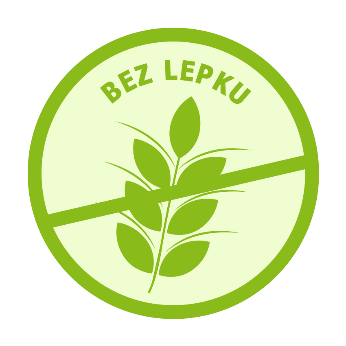 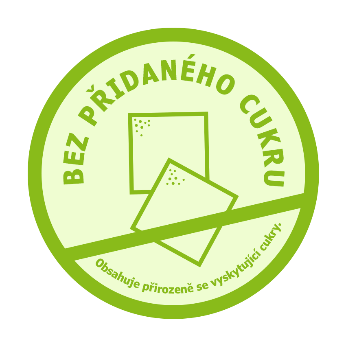 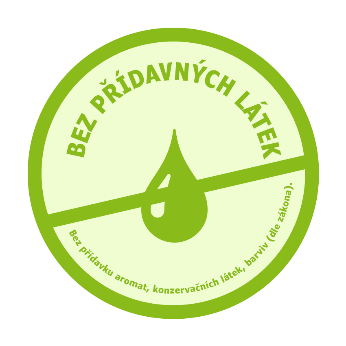 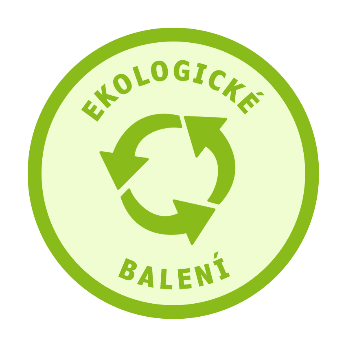 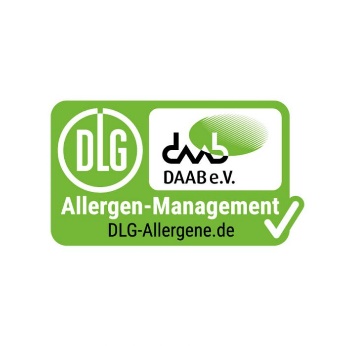 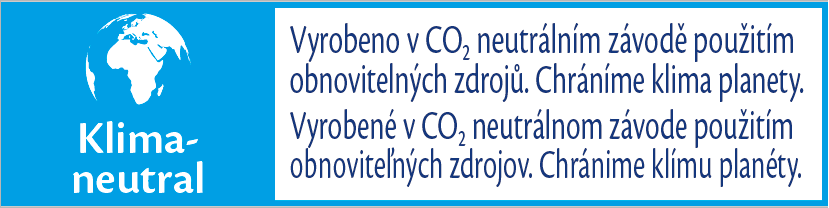 